Model functieprofiel Graphics Operator (vrijwilliger)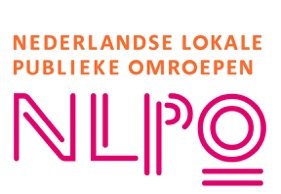 Gebruik model functieprofielHoewel deze publicatie met zorg is samengesteld kan de NLPO geen aansprakelijkheid aanvaarden voor eventuele gevolgen van het gebruik van het modelbestand. Omroepen die het model aanpassen, op welke wijze dan ook, dienen het voorblad en het logo van de NLPO te verwijderen. Graag verneemt de NLPO uw opmerkingen naar aanleiding van de modelovereenkomst, zodat deze, wanneer daartoe aanleiding bestaat, kan worden aangepast.Model Functieprofiel Graphics Operator (vrijwilliger)Omschrijving van de functie:De Graphics Operator heeft een essentiële rol binnen de productie- en uitzendteams van de lokale omroep. Deze persoon is verantwoordelijk voor het creëren en beheren van visuele content, zoals graphics en animaties, die gebruikt worden in verschillende media-uitingen. Creativiteit en technische vaardigheid zijn sleutel tot deze rol.Taken:Ontwerpen en produceren van grafische content voor uitzendingen en digitale platforms.Samenwerken met redacteurs en regisseurs om concepten visueel vorm te geven.Beheren en updaten van de grafische bibliotheek.Zorgen voor consistentie in de visuele stijl van de omroep.Bijdragen aan de (live) uitzendingen en postproductieprocessen.Verantwoordelijkheden en bevoegdheden:Onderhouden van hoge kwaliteitsstandaarden voor alle grafische output.Zorgen voor tijdige levering van grafisch materiaal.Aanpassen van designs op basis van feedback.Benodigde competenties:Creatief denkvermogen en aandacht voor detail.Goede communicatieve vaardigheden en teamgerichtheid.Interesse in lokale berichtgeving en visuele storytelling.Sterke vaardigheden in grafisch ontwerp en animatie, of de wil om dit te leren.Ervaring met grafische software zoals Adobe Creative Suite is een pre.Minimale werkervaring en opleidingsniveau:Ervaring in grafisch ontwerp of animatie is een pre, maar niet vereist. Geen specifiek opleidingsniveau vereist.Arbeidsvoorwaarden:Het betreft een vrijwilligersfunctie. Uren in overleg.VersienummerDatumWijzigingenV2024.106-05-2024Eerste publicatie